100 Maryland Sheroes NominationThe Maryland Commission for Women is organizing an on-line event on August 26, 2020, and we hope you will join us.  The Women’s Centennial Summit will focus both on women's leadership and on commemorating the 100th anniversary of the passage of the 19th Amendment to the U.S. Constitution.  The Summit will feature prominent women leaders in our state as speakers, including the Honorable Mary Ellen Barbera, Chief Judge, Maryland Court of Appeals, the first woman in history ever to serve as the highest ranking justice in our state.During the Summit, we will also recognize 100 heroines who have been instrumental in our state's effort to combat the COVID-19 crisis and the campaign against racial injustice. We invite you to nominate women and girls from anywhere in the state who have made significant contributions to the fight against the COVID-19 pandemic and racial inequality in Maryland.  We are looking for women who are first responders - doctors, nurses, fire and police personnel; essential service workers - hospital and nursing home staff, store clerks, bus drivers, and grocery cashiers; essential professionals - clergy, social workers, teachers, pharmacists, journalists; community leaders, women or girls who organized food drives, made masks to donate, encouraged everyone to stay home or wear a mask,  women activists, writers, professors, etc. who are making a difference in the fight for equality for all, any woman who is helping us all to make it through. All nominees must be a resident of the state of Maryland.We plan to produce a streaming “Parade of 100 Maryland Sheroes" that will be shown during the Summit.  Our selection committee will make the final determination of whom to include in the “Parade.”To nominate a heroine you have to fill out this form, save it as a pdf., and email the form and the approved picture to c4.women@maryland.gov. Please submit this form and the approved picture by July 17, 2020 at 5:00 p.m. 100 Maryland Sheroes Nomination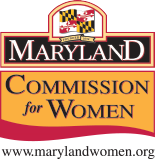 Nominator’s Name				     Nominator’s Title/Organization		     Nominator’s Phone Number		     Nominator’s Email Address		     2020 Parade of SheroesEnter Your Nomination for the “2020 Parade of Sheroes:”Nominee’s Name			     Title/Organization (if any)	     Nominee’s Phone Number	     Nominee’s Email Address	     Nominee’s Home Address	     County of Residence		     Why you believe this woman/girl is a “Shero” in the fight against the COVID-19 pandemic or the campaign for racial equality? (15 words or less)If the nominee has a social media page that is available to the public (LinkedIn; FaceBook, Twitter, Instagram), please provide the links for such.Any other awards or recognition received by the nominee?By checking the below box you certify that it represents the signature of the  Nominee indicating her approval of MCW publication of her attached picture and the information above in the on-line “Parade of Maryland Sheroes” during the August 26, 2020 on-line Women’s Centennial Summit and afterwards on the Maryland Commission for Women’s social media outlets As Nominee, I approve the publication of my attached picture and the information above in the on-line “Parade of Maryland Sheroes” during the August 26, 2020 on-line Women’s Centennial Summit and afterwards on the Maryland Commission for Women’s social media outlets.Please type your name as affirmation of the statement above.Attach approved picture of nominee when submitting this form to c4.women@maryland.gov. 							